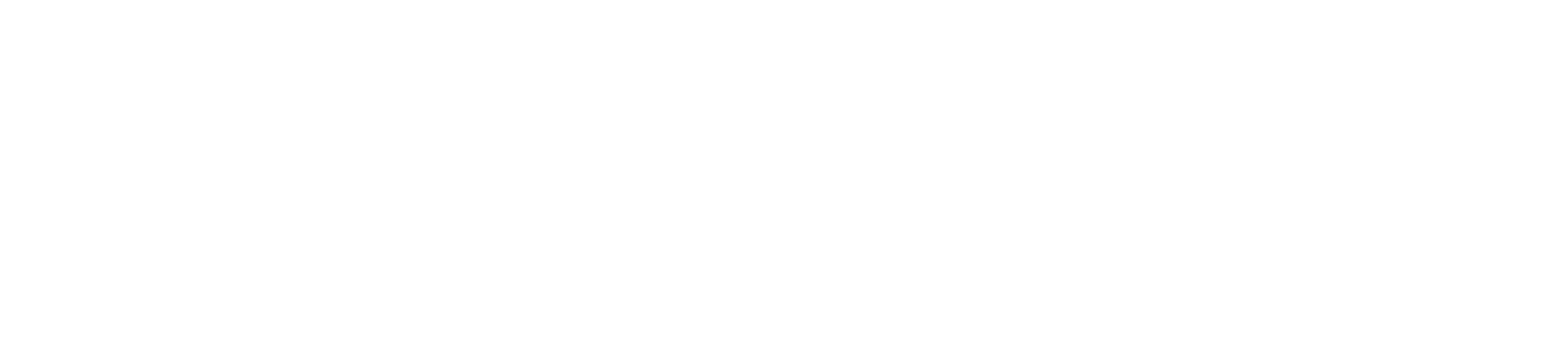 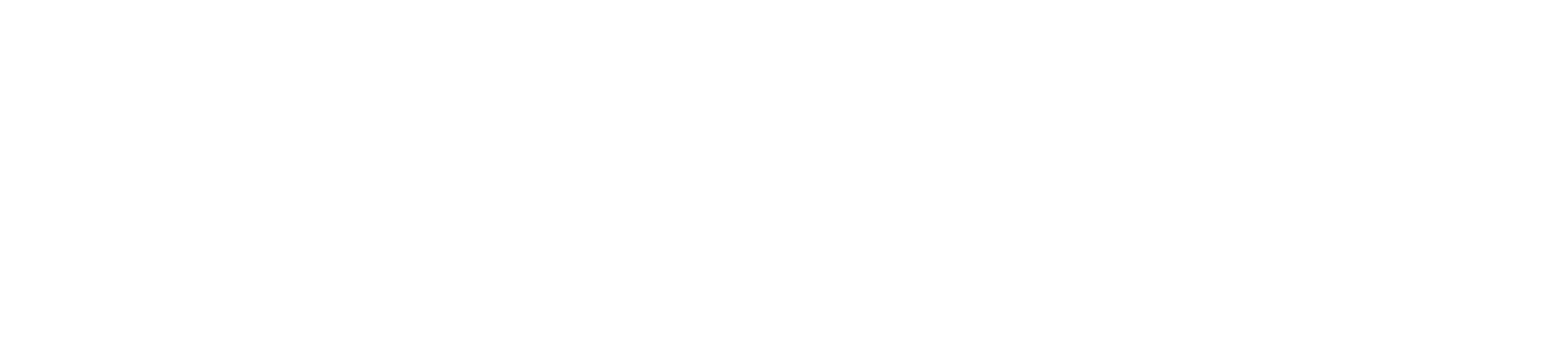 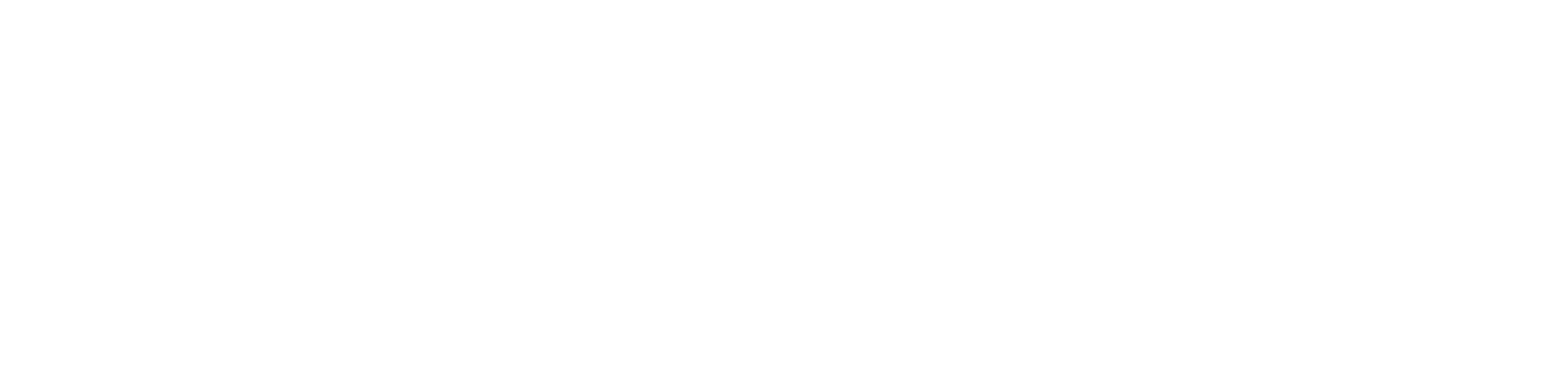 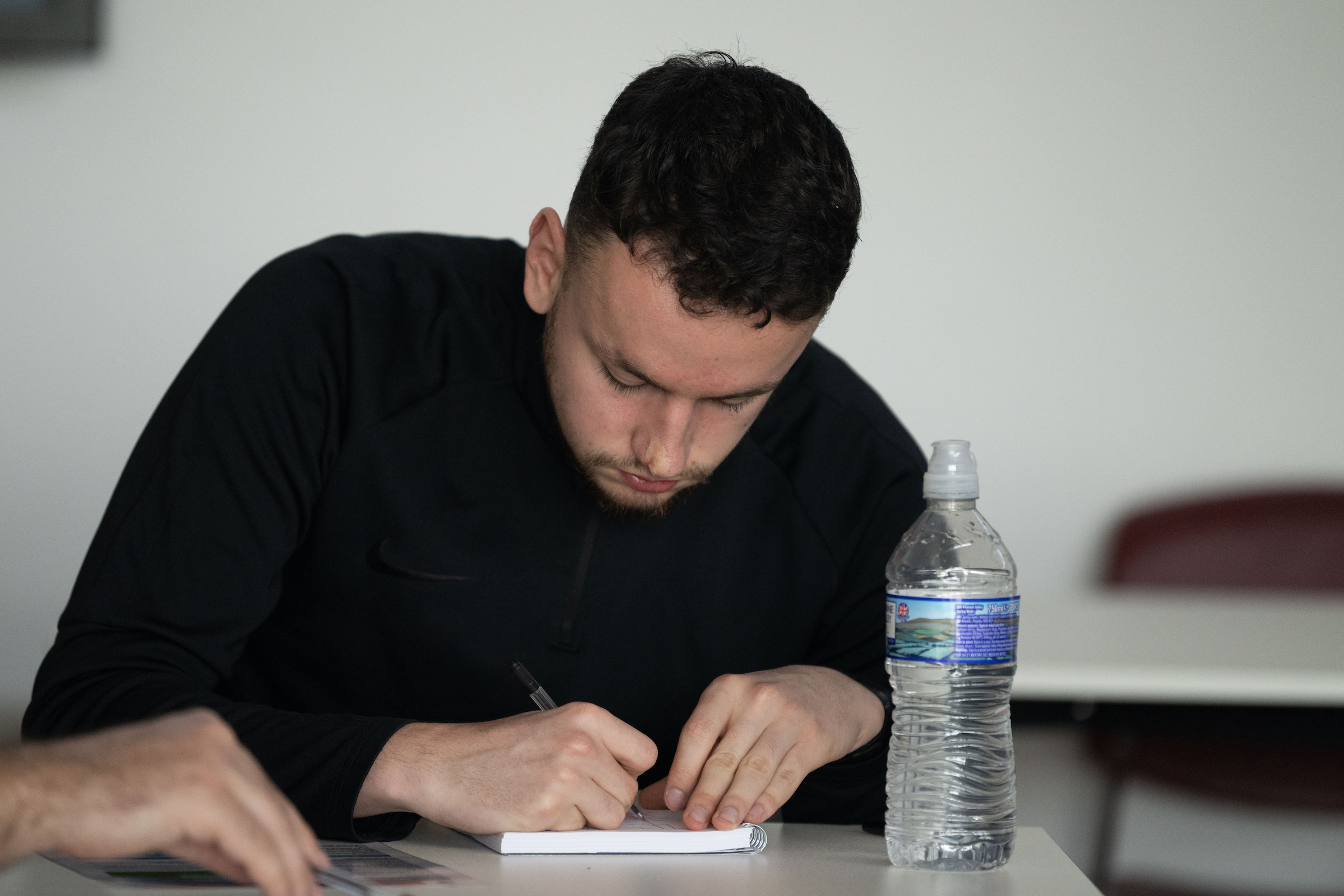 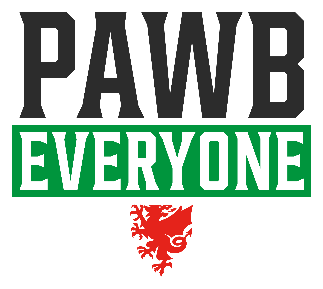  Equality Champions should receive regular training on Equality, Diversity, Inclusion and Anti-Discrimination taking a proactive approach to education. Increasing your understanding and knowledge across all equality areas is important as you progress in your role so you are continuously up to date with emerging issues and EDI trends. 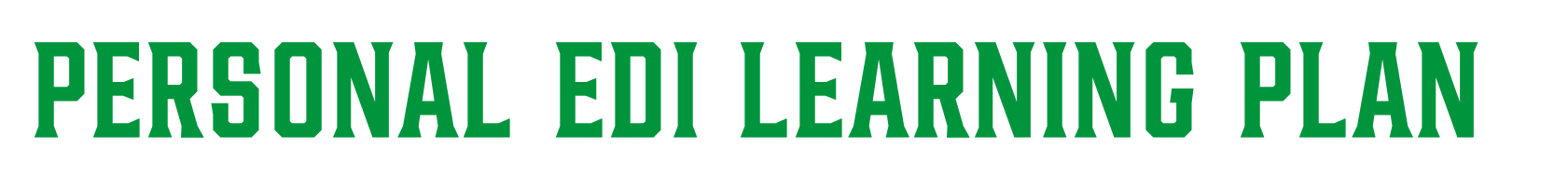 Use the below Personal EDI Learning Plan Template to plan your continuous EDI learning across multiple EDI topics and areas.You should assess your current level of understanding of various EDI topics and what your learning needs are to assist with completing the learning plan.The learning plan should be monitored frequently to ensure that any previously attended training is revalidated where required.If you require support in completing the Personal EDI Learning Plan contact PAWB@FAW.CymruTOPIC – LEARNING FOCUSLEARNING GOAL (WHAT)ACTIONS (HOW)RESOURCES (TOOLS)SUPPORT (WHO)SUCCESS (MEASURE)TARGET DATE (WHEN)E.g Anti-RacismHave a better understanding of racism & Anti-Racism.Listen to podcasts and read a book.Show Racism the Red Card podcast, How to Argue with a Racist by Adam Rutherford book. Show Racism the Red Card.Listen to one podcast.Finish reading the book.End of the month.